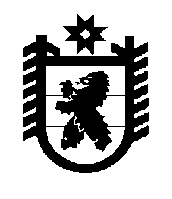 РЕСПУБЛИКА КАРЕЛИЯ  Администрация Лоухского муниципального районаПОСТАНОВЛЕНИЕ № 73  п. Лоухи                                                                                 от  29 апреля 2016   годаОб утверждении Положения   об Общественном совете при администрации Лоухского муниципального района по проведению независимой оценки качества образовательной деятельности  организаций, распложенных на территории  Лоухского муниципального района	   На основании Федерального закона Российской Федерации от 29.12.2012 г. № 273-ФЗ «Об образовании в Российской Федерации», Федерального закона от 21 июля 2014 года № 256-ФЗ «О внесении изменений в отдельные законодательные акты Российской Федерации по вопросам проведения независимой оценки качества оказания услуг организациями в сфере культуры, социального обслуживания, охраны здоровья и образования»  администрация Лоухского муниципального района   постановляет:1. Утвердить Положение об Общественном совете при администрации Лоухского муниципального района по проведению независимой оценки качества образовательной деятельности  организаций, расположенных на территории  Лоухского муниципального района (Приложение № 1).2. Постановление вступает в силу с момента подписания.Глава администрации Лоухского муниципального района                         А.И. ЦеховПриложение № 1к постановлению администрации Лоухского муниципального районаот 29 апреля 2016г. №73ПОЛОЖЕНИЕ об Общественном совете при администрации Лоухского муниципального района по проведению независимой оценки качества образовательной деятельности  организаций, расположенных на территории  Лоухского муниципального районаОбщие положения. Настоящее Положение об Общественном совете при администрации Лоухского муниципального района по проведению независимой оценки качества образовательной деятельности  организаций, расположенных на территории  Лоухского муниципального района (далее по тексту – Положение) определяет компетенцию, порядок формирования и порядок деятельности Общественного совета при администрации Лоухского муниципального района по проведению независимой оценки качества образовательной деятельности  организаций, расположенных на территории  Лоухского муниципального района. Настоящее Положение определяет основные задачи, права, порядок формирования и порядок деятельности Общественного совета по проведению независимой оценки качества образовательной деятельности организаций, расположенных на территории Лоухского муниципального района (далее – Общественный совет). Общественный совет является постоянно действующим консультативно-совещательным органом по вопросам проведения в Лоухском муниципальном районе независимой оценки качества   образовательной деятельности  организаций.  Организационное обеспечение деятельности Общественного совета осуществляет  администрация Лоухского муниципального района. Общественный совет в своей деятельности руководствуется Конституцией Российской Федерации, Конституцией Республики Карелия,  федеральными законами, указами и распоряжениями Президента Российской Федерации, постановлениями и распоряжениями Правительства Российской Федерации, законами, нормативными правовыми актами Республики Карелия,  нормативными правовыми актами администрации Лоухского муниципального района, а также настоящим Положением. Положение об Общественном  совете, персональный состав Совета и изменения, вносимые в них, утверждаются  нормативным актом администрации Лоухского муниципального района.  Информация о результатах независимой оценки качества  образовательной деятельности    организаций,   размещается на официальном сайте администрации Лоухского муниципального района в порядке, установленном федеральным органом исполнительной власти, уполномоченным Правительством Российской Федерации, и учитывается органами местного самоуправления при выработке мер по совершенствованию работы  образовательных организаций Лоухского муниципального района. Независимая оценка качества  образовательной деятельности организаций, организуемая Общественным советом, проводится не чаще чем один раз в год и не реже чем один раз в три года.  2. Цели, задачи, принципы деятельности и полномочия Общественного совета. Основными целями деятельности Общественного совета являются: Повышение качества работы  образовательных организаций Лоухского муниципального района  (далее – организации);Повышение открытости, доступности информации о деятельности организаций;Обеспечение взаимодействия органов местного самоуправления Лоухского муниципального района с общественными организациями, иными некоммерческими организациями, экспертами по вопросам повышения качества работы организаций.Основными задачами деятельности Общественного совета являются:Определение стратегии проведения независимой оценки качества  работы организаций;Установление порядка оценки качества работы организаций, на основании определенных критериев работы организаций, которые характеризуют:- открытость и доступность информации об организации;- комфортность условий и доступность получения услуг, в том числе для граждан с ограниченными возможностями здоровья;- время ожидания в очереди при получении услуги;-доброжелательность, вежливость и компетентность работников организации;- долю получателей услуг, удовлетворенных качеством обслуживания в организации.Выработка и осуществление согласованных, целенаправленных совместных действий администрации Лоухского муниципального района, общественных и иных негосударственных некоммерческих организаций по реализации стратегических программ развития образования;Организация работы по выявлению, обобщению и анализу общественного мнения и рейтингов о качестве работы организаций, в том числе сформированных общественными организациями, профессиональными сообществами и иными экспертами;Организация и проведение конференций, "круглых столов", семинаров, дискуссий, публичных обсуждений по вопросам качества образовательной деятельности организаций Лоуского района;Представление в муниципальные органы власти информации о результатах независимой оценки качества образовательной деятельности   организаций, предложений об улучшении качества работы организаций, а также об обеспечении доступа к информации, необходимой для лиц, обратившихся за предоставлением услуг;Информирование  администрации Лоухского муниципального района в лице Главы  о наиболее актуальных проблемах, выявленных в ходе проведения независимой оценки качества образовательной деятельности организаций. Основными принципами деятельности Общественного совета являются:1) соблюдение интересов всех юридических и физических лиц, участвующих в проведении независимой оценки качества образовательной деятельности  организаций;2) коллегиальность и открытость принимаемых решений;3) отсутствие конфликта интересов;4) открытость информации о механизмах, процедурах и результатах оценки качества  образовательной деятельности  организаций;	5) прозрачность процедур и механизмов оценки качества предоставления  организациями услуг;	6) исключение дискриминации при принятии управленческих решений по результатам оценки качества  образовательной деятельности  организаций;7) компетентность, обеспечиваемая через привлечение квалифицированных экспертов, использование стандартизированного и технологичного инструментария оценки.Общественный совет   осуществляет следующие полномочия: определяет перечень организаций, в отношении которых проводится независимая оценка качества работы организаций (далее – перечень);составляет график проведения независимой оценки качества оказания услуг  образовательных организаций, включенных в перечень;устанавливает при необходимости дополнительно к установленным Федеральным законом от 21 июля 2014 года № 256-ФЗ «О внесении изменений в отдельные законодательные акты Российской Федерации по вопросам проведения независимой оценки качества оказания услуг организациями в сфере культуры, социального обслуживания, охраны здоровья и образования» критерии оценки качества оказания услуг образовательными организациями и показатели, характеризующие дополнительные критерии;устанавливает требования к организации-оператору, которая   осуществляет сбор, обобщение и анализ информации о качестве образовательной деятельности организаций      осуществляет независимую оценку качества с учетом информации, представленной организацией, которая осуществляет сбор, обобщение и анализ информации о качестве образовательной деятельности организаций;представляет администрации Лоухского муниципального района результаты независимой оценки качества оказания услуг образовательными организациямиподготавливает и представляет администрации Лоухского муниципального района и образовательным организациям  предложения по улучшению качества работы организаций.  3. Состав, структура и порядок формирования Общественного совета Общественный совет формируется на основе добровольного участия граждан в его деятельности, члены Общественного совета осуществляют свою деятельность на общественных началах. Общественный совет формируется таким образом, чтобы была исключена возможность возникновения конфликта интересов.  Общественный совет формируется администрацией Лоухского муниципального района. Состав Общественного совета утверждается постановлением Главы администрации Лоухского муниципального района. Членом Общественного совета могут быть граждане представленные администрацией Лоухского муниципального района, организациями, учреждениями и также граждане, лично пожелавшие  осуществлять работу члена Общественного совета.  Число членов Общественного совета не может быть менее чем пять человек, но не более чем 15 человек.  Персональный состав Общественного совета формируется из числа представителей сферы образования,  органов государственной (муниципальной) власти, членов общественных объединений, граждан, проживающих на территории Республики Карелия.    Полномочия члена Общественного совета прекращаются в случае:1) истечения срока полномочий;2) выхода из состава Общественного совета по собственному желанию;3) вступления в законную силу вынесенного в отношении него обвинительного приговора суда;4) признания его недееспособным, безвестно отсутствующим или умершим на основании решения суда, вступившего в законную силу;5)   его смерти;7) возникновения иных обстоятельств, препятствующих входить в состав Общественного совета. Полномочия члена Общественного совета приостанавливаются в случае:1) предъявления ему в порядке, установленном уголовно-процессуальным законодательством Российской Федерации, обвинения в совершении преступления;2) назначения ему административного наказания в виде административного ареста. В случае возникновения обстоятельств, препятствующих члену Общественного совета входить в его состав, он обязан в течение 5 (пяти) рабочих дней со дня возникновения соответствующих обстоятельств направить на имя председателя Общественного совета письменное заявление о выходе из состава Общественного совета, которое передается в администрацию Лоухского муниципального района для оформления постановления    о внесении изменений в состав Общественного совета. Член Общественного совета может быть исключен из состава Общественного совета по решению Общественного совета в случаях, если он не участвовал в работе Общественного совета более 6 месяцев непрерывно, либо совершил действия, порочащие его честь и достоинство. Срок полномочий членов Общественного совета истекает через три года со дня первого заседания Общественного совета нового состава. За два месяца до истечения срока полномочий членов Общественного совета Администрация  Лоухского муниципального района инициирует процедуру формирования нового состава Общественного совета, установленную настоящим Положением. В целях формирования состава Общественного совета Администрация Лоухского муниципального района  на своем официальном сайте в сети Интернет   размещает уведомление о начале процедуры формирования состава Общественного совета (далее - уведомление). В уведомлении указываются требования к кандидатам в члены Общественного совета, срок и адрес направления общественными организациями писем о выдвижении кандидатов в состав Общественного совета. Указанный срок не может быть менее 10 (десяти) дней со дня размещения уведомления. В целях рассмотрения представленных общественными организациями кандидатов в члены Общественного совета Администрацией Лоухского муниципального района  создается рабочая группа по формированию состава Общественного совета (далее – рабочая группа). Рабочая группа формируется из представителей Администрации  Лоухского муниципального района и утверждается  Постановлением  Лоухского муниципального района.  Заседание рабочей группы считается правомочным при присутствии на нем не менее половины  членов рабочей группы. Решения   принимаются открытым голосованием простым большинством голосов от числа присутствующих.  Решения принятые рабочей группой  оформляются протоколом, который подписывается всеми присутствующими на  заседании.Члены рабочей группы рассматривают на каждого кандидата в общественный совет  письмо о выдвижении кандидатов в члены Общественного совета, в котором указывается фамилия, имя, отчество кандидата, дата его рождения, сведения о месте работы кандидата, гражданство, информация о его соответствии требованиям, предъявляемым к кандидатам в члены Общественного совета, а также об отсутствии обстоятельств для вхождения в состав Общественного совета. К письму о выдвижении прикладывается:-копии документов, подтверждающие   образование;-копии документов, подтверждающие стаж работы;-биографическая справка со сведениями о трудовой и общественной деятельности кандидата;- письменное согласие кандидата войти в состав Общественного совета, на размещение представленных сведений о кандидате на официальном сайте администрации  Лоухского муниципального района в сети Интернет.В течение 10 (десяти) рабочих дней со дня завершения срока приема писем о выдвижении кандидатов в члены Общественного совета рабочая группа формирует перечень кандидатов. Основания для отказа на включение кандидатов в члены Общественного совета:1) не представлен полный пакет документов, установленный пунктом                  4.17.настоящего Положения;2) документы не представлены в срок, установленный в уведомлении;3) кандидат, выдвинутый общественной организацией, не отвечает требованиям, установленным   настоящим Положением.Состав Общественного совета в течение 5 (пяти) рабочих дней с момента его утверждения размещается на официальном сайте Администрации  Лоухского муниципального района в сети Интернет.Председатель Общественного совета, его заместитель и секретарь избираются на первом заседании из числа выдвинутых членами Общественного совета кандидатур открытым голосованием простым большинством голосов от числа присутствующих. Общественный совет осуществляет свою деятельность в соответствии с планом работы, согласованным с главой Администрации  Лоухского муниципального района  утвержденным председателем Общественного совета.Основной формой деятельности Общественного совета являются заседания, которые проводятся по мере необходимости, но не реже одного раза в полугодие и считаются правомочными при присутствии на них не менее половины его членов.По решению Общественного совета может быть проведено внеочередное заседание. Правом созыва внеочередного заседания Общественного совета обладают председатель Общественного совета, не менее половины членов Общественного совета и глава  Администрации  Лоухского муниципального района.Решения Общественного совета принимаются открытым голосованием простым большинством голосов от числа присутствующих. При равенстве голосов председатель Общественного совета имеет право решающего голоса.Решения Общественного совета оформляется протоколом заседания Общественного совета, который подписывается председателем и всеми присутствующими членами Общественного совета.  Заседания Общественного совета являются открытыми для представителей средств массовой информации с учетом требований законодательства Российской Федерации о защите государственной или иной охраняемой законом тайны, а также соблюдения прав граждан и юридических лиц.На заседаниях Общественного совета могут присутствовать (без права голоса) представители органа местного самоуправления Лоухского муниципального района, представители организаций,    представители общественных объединений, научных и других организаций, члены Общественного палаты. Информация о деятельности Общественного совета размещается на официальном сайте Администрации  Лоухского муниципального района.Работой Общественного совета руководит председатель, в его отсутствие полномочия временно осуществляет заместитель или один из членов, избранный на заседании Общественного совета. Председатель Общественного совета:1) осуществляет общее руководство работой Общественного совета;2) распределяет обязанности между членами Общественного совета;3) несет ответственность за соблюдение законодательства в области образования членами Общественного совета;4 ) утверждает рабочую документацию, подготовленную Общественным советом;5) принимает окончательное решение в случае равенства голосов при разногласии между членами Общественного совета;6) председательствует на заседаниях Общественного совета;7) утверждает план работы Общественного совета, повестку заседаний и состав лиц, приглашаемых на заседания;8) вносит предложения Главе  Администрации  Лоухского муниципального района по изменению состава Общественного совета;9) взаимодействует с Главой  Администрации  Лоухского муниципального района по вопросам реализации решений Общественного совета.Заместитель председателя Общественного совета:1) по поручению председателя Общественного совета председательствует на заседаниях в его отсутствие;2) участвует в подготовке планов работы Общественного совета, формировании состава экспертов и иных лиц, приглашаемых на заседание Общественного совета;3) обеспечивает коллективное обсуждение вопросов, внесенных на рассмотрение Общественного совета.Делопроизводство Общественного совета осуществляет секретарь Общественного совета.  Секретарь Общественного совета:1) организует подготовку заседаний Общественного совета;  2) несет ответственность за сохранность документов;3) оформляет протоколы заседания Общественного совета;4) уведомляет членов Общественного совета о дате, месте и повестке предстоящего заседания, а также знакомит членов Общественного совета с утвержденным планом работы Общественного совета;5) готовит и согласовывает с председателем Общественного совета проекты документов и иных материалов, необходимых для обсуждения на заседании Общественного совета;6) ведет, оформляет и рассылает членам Общественного совета протоколы заседаний Общественного совета. Члены Общественного совета:1) вносят предложения по формированию повестки заседаний Общественного совета;2) знакомятся с документами и материалами по вопросам, вынесенным  на обсуждение Общественного совета, в том числе на стадии их подготовки;3) присутствуют на заседаниях Общественного совета;4) информируют председателя и членов Общественного совета о выполнении поручений председателя Общественного совета, проблемах, возникших в ходе их выполнения, возможности возникновения конфликта интересов;5) вносят предложения по совершенствованию организации работы Общественного совета, условий проведения на территории Лоухского муниципального района процедур независимой оценки качества образовательной деятельности  муниципальных организаций;6) в случае несогласия с принятым решением высказывают особое мнение по рассмотренному вопросу в письменной форме, которое приобщается к соответствующему протоколу заседания Общественного совета;7) члены Общественного совета, ответственные за подготовку материалов, необходимых для рассмотрения вопросов на очередном заседании Общественного совета, предоставляют указанные материалы председателю   Общественного совета за десять дней до начала заседания Общественного совета.4. Права и ответственность Общественного совета и его членов Общественный совет имеет право:1) запрашивать материалы и дополнительную информацию от органов местного самоуправления, осуществляющих управление в сфере образования, образовательных организаций, по направлению деятельности Общественного совета;2) вносить главе  Лоухского муниципального района предложения по вопросам:- совершенствования и улучшения качества образовательной деятельности организации;- формирования системы независимой оценки качества образовательной деятельности организаций;3) приглашать на свои заседания представителей учредителя образовательных организации, органов управления организацией, представителей общественных объединений, научных и других организаций. Общественный совет несет ответственность за соблюдение законодательства Российской Федерации в области образования в ходе проведения и координации процессов независимой оценки качества образовательной деятельности организаций. Члены Общественного совета:обладают равными правами при обсуждении вопросов и голосовании;возглавляют комиссии и рабочие группы, формируемые Общественным советом;высказывают свое мнение по существу обсуждаемых вопросов, замечания и предложения по проектам принимаемых решений и протоколу заседания Общественного совета.несут ответственность за решения, принятые Общественным советомЧлены Общественного совета имеют право:вносить предложения по формированию повестки заседания Общественного совета, участвовать в комиссиях и рабочих группах, предлагать кандидатуры лиц, приглашаемых на заседания Общественного совета;вносить предложения в план работы Общественного совета;предлагать кандидатуры гражданских служащих и иных лиц для участия в заседаниях Общественного совета;участвовать в подготовке материалов к заседаниям Общественного совета;высказывать особое мнение по вопросам, рассматриваемым на заседаниях Общественного совета;вносить предложения по вопросу формирования экспертных и рабочих групп, создаваемых Общественным советом;осуществлять иные полномочия в рамках деятельности Общественного совета. 